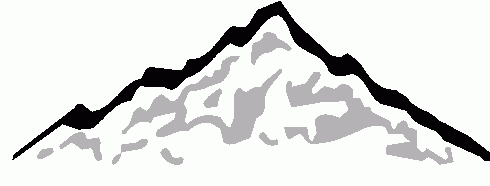         Pine                    Mountain               Bands _____________________________________________________________________________________Dear 6th Grade Band Families,We are so excited your student has chosen an instrument that fits them best! Here are the items that are needed for class every day. Please use this handout when you are at a music store. There are several music stores to choose from so please look over the list and choose which store you would like to visit!  Please have supplies by August 23rd, 2019.These stores are just a few close to us:                            Ken Stanton Music                            Harmony House                            Ponier Music                            Guitar Center                            Dirt Cheap Music Mandarin Strings North Georgia Horn WorksJennings Music and EducationWhipkey’sBig Note Music and Mobile RepairClarinet   *Please look for a beginner or intermediate Clarinet to rent or purchaseSupplies to purchase from a Music Store*A Box of No. 2 Reeds for Clarinet*Cork Grease*Cleaning Swab*Folding Music Stand (for home practice) – optionalOther supplies for class that can be purchased at local grocery stores*Pencils and 1 inch – 3 ring Black binder	